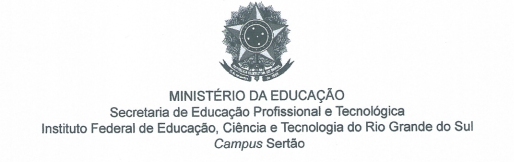 ATESTADO DE REGÊNCIA DE CLASSEAtesto, para fins de progressão funcional docente que o(a) servidor(a) XXXXXXXXX, Siape no XXXXXXX, CPF no XXX.XXX.XXX-XX é professor(a) efetivo da Educação Básica, Técnica e Tecnológica do Instituto Federal de Educação, Ciência e Tecnologia do Rio Grande do Sul, atuando no Campus Sertão, nos componentes curriculares e nos períodos abaixo discriminados. Interstício para a progressão docente (24 meses): xx/xx/xxxx a xx/xx/xxxxPeríodo anterior a 16/03/2020OBS.: Para interstício com vencimento entre 16/03/2020 e 14/09/20 será aplicado fator de correção diário sobre o total de horas relógio (DE solicita à CPPD o fator do dia antes de emitir o atestado).Período de 14/09/2020 a 12/05/2021 – APNP’sPeríodo de 13/05/2021 em dianteSertão, xx de xxxxxxx de xxxx__________________________________Nome responsávelDiretoria de Ensino – Campus SertãoPortaria no xxx/xxCódigos cursos:ADS – Tecnologia em Análise e Desenvolvimento de SistemasAGN – Tecnologia em Agronegócio AGR – Bacharelado em Agronomia GAM – Tecnologia em Gestão Ambiental LCBIO – Licenciatura em Ciências BiológicasLICA – Licenciatura em Ciências AgrícolasTAGI – Técnico em Agropecuária Integrado ao Ensino Médio TMSI – Técnico em Manutenção e Suporte em Informática Integrado ao Ensino MédioCOM – Técnico em Comércio – Proeja TAGS – Técnico em Agropecuária Subsequente ao Ensino Médio ALI – Tecnologia em Alimentos ZOO – Bacharelado em Zootecnia FPD – Formação Pedagógica para Graduados não Licenciados TME – Especialização em Teorias e Metodologias da Educação PDI – Especialização em Desenvolvimento e InovaçãoSPV - Especialização em Sistemas de Produção VegetalSemestre letivoCódigoCursoComponente curricular (por turma)Carga horária do componenteNo períodos ministrados  no interstícioDuração períodos (minutos)Horas relógio no interstício2019/22019/22019/22019/22020/1 até 16/03(5 sem)2020/1 até 16/03(5 sem)2020/1 até 16/03(5 sem)2020/1 até 16/03(5 sem)Total de horas relógio no interstícioTotal de horas relógio no interstícioTotal de horas relógio no interstícioSemestre letivoCódigoCursoComponente curricular (por turma)Carga horária do componenteDuração períodos (minutos)Horas relógio no interstício2020/12020/12020/12020/12020/22020/22020/22020/2Total de horas relógio no interstícioTotal de horas relógio no interstícioSemestre letivoCódigoCursoComponente curricular (por turma)Carga horária do componenteNo períodos ministrados  no interstícioDuração períodos (minutos)Horas relógio no interstício2021/12021/12021/12021/12021/22021/22021/22021/2Total horas de relógio no interstícioTotal horas de relógio no interstícioTotal horas de relógio no interstícioTotal geral de horas relógio no interstício .................................